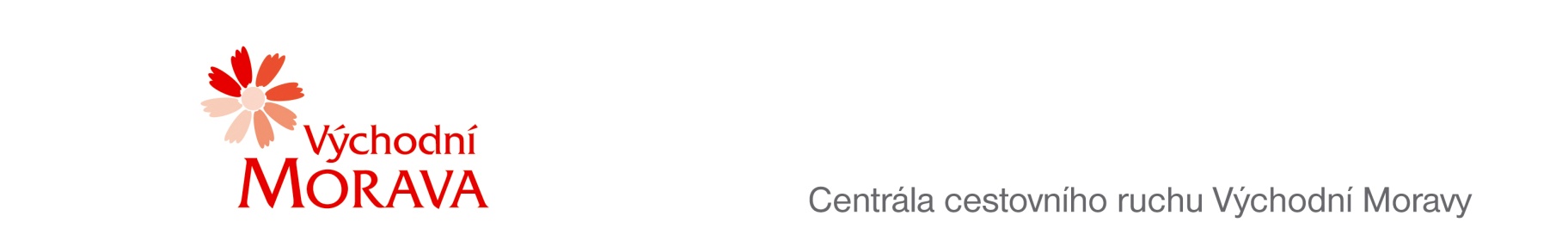 NAŠE ZNAČKA: CCR/131/2019VYŘIZUJE:	xxxTEL.:		xxxE-MAIL:	xxxZLÍN DNE:	13.11.2019Objednávka č. CCR/131/2019Objednáváme u Vás podle platných zákonných směrnic o odběru, dodávce zboží a službách: Zajištění tisku propagačních materiálů pro potřeby propagace Východní Moravy v rozsahu uvedeném v příloze č. 1.Předpokládaná cena celkem 125000,- Kč vč. DPH.Fakturační údaje:	Centrála cestovního ruchu Východní Moravy, o.p.s.			J. A. Bati 5520, 761 90 Zlín			IČ: 27744485Bankovní spojení: xxxČíslo účtu: xxx			Nejsme plátci DPH.S pozdravem…………………………………..Mgr. Petra Psotková, ředitelka